Name: _________________________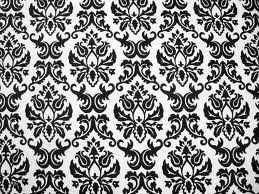 